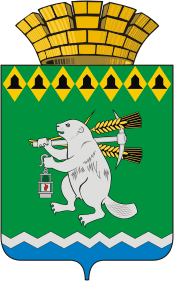 Дума Артемовского городского округаVII созыв3 заседаниеРЕШЕНИЕот 25 ноября  2021 года	        № 28О внесении изменений в Положение о порядке организации и осуществления территориального общественного самоуправления на территории Артемовского городского округаПринимая во внимание экспертное заключение Государственно-правового департамента Губернатора Свердловской области и Правительства Свердловской области от 23.06.2021 № 517-ЭЗ, в соответствии со статьей 27 Федерального закона от 06 октября 2003 года № 131-ФЗ «Об общих принципах организации местного самоуправления в Российской Федерации», руководствуясь статьей 23 Устава Артемовского городского округа,Дума Артемовского городского округаРЕШИЛА:Внести в Положение о порядке организации и осуществления территориального общественного самоуправления на территории Артемовского городского округа, принятое решением Думы Артемовского городского округа от 25.03.2021 № 784 «О принятии Положения о порядке организации и осуществления территориального общественного самоуправления на территории Артемовского городского округа, Положения о порядке регистрации устава территориального общественного самоуправления», следующие изменения:пункт 6 после слов «жилой микрорайон,» дополнить словами «сельский населенный пункт, не являющийся поселением,»;пункт 19 изложить в следующей редакции:«19. Территориальное общественное самоуправление осуществляется непосредственно населением путем проведения собраний (конференций) граждан, а также через создаваемые органы территориального общественного самоуправления и выборных лиц территориального общественного самоуправления.»;пункт 24 изложить в следующей редакции: «24. Для организации и непосредственного осуществления деятельности территориального общественного самоуправления по направлениям, установленным его уставом, на собраниях (конференциях) граждан, проживающих на соответствующей территории, избираются органы территориального общественного самоуправления.»;пункт 25 изложить в следующей редакции:«25. Структура, порядок формирования, прекращения полномочий, права и обязанности, срок полномочий органов территориального общественного самоуправления устанавливаются уставом территориального общественного самоуправления.»;пункт 26 изложить в следующей редакции:«26. Органы территориального общественного самоуправления:1) представляют интересы населения, проживающего на соответствующей территории;2) обеспечивают исполнение решений, принятых на собраниях (конференциях) граждан;3) осуществляют хозяйственную деятельность по благоустройству территории, иную хозяйственную деятельность, направленную на удовлетворение социально-бытовых потребностей граждан, проживающих на соответствующей территории, как за счет средств указанных граждан, так и на основании договора между органами территориального общественного самоуправления и органами местного самоуправления с использованием средств местного бюджета;4) вправе вносить в органы местного самоуправления проекты муниципальных правовых актов, подлежащие обязательному рассмотрению этими органами и должностными лицами местного самоуправления, к компетенции которых отнесено принятие указанных актов;5) вправе выдвигать инициативный проект в качестве инициаторов проекта.»;1.6. пункты 27 - 32 признать утратившими силу.2. Опубликовать настоящее решение в газете «Артемовский рабочий», разместить на Официальном портале правовой информации Артемовского городского округа (www.артемовский-право.рф) и на официальном сайте Думы Артемовского городского округа в информационно-телекоммуникационной сети «Интернет».3. Контроль за исполнением настоящего решения возложить на постоянную комиссию по вопросам местного самоуправления, нормотворчеству и регламенту (Упорова Е.Ю.).Председатель Думы Артемовского городского округаВ.С. АрсеновГлава Артемовского городского округаК.М. Трофимов